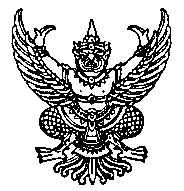 ประกาศมหาวิทยาลัยธรรมศาสตร์เรื่อง การจัดตั้งศูนย์แห่งความเป็นเลิศทางวิชาการ (Center of Excellence – CoE) พ.ศ. ๒๕๖๔..................................................	ด้วยมหาวิทยาลัยธรรมศาสตร์มีนโยบายในการส่งเสริมงานวิจัยและวิชาการเพื่อพัฒนาไปสู่การเป็น “มหาวิทยาลัยวิจัย” ที่สมบูรณ์ยิ่งขึ้น อีกทั้งยังเป็นแหล่งสร้างและหรือผลิตองค์ความรู้ใหม่ โดยศูนย์แห่งความเป็นเลิศทางวิชาการ (Center of Excellence – CoE) ถือเป็นกลไกลหนึ่งในการสร้างความก้าวหน้า และความเป็นเลิศทางวิชาการในสาขาวิชาต่าง ๆ จึงควรให้มีการจัดตั้งศูนย์แห่งความเป็นเลิศทางวิชาการ (Center of Excellence – CoE) 	อาศัยอำนาจตามความในมาตรา ๓๙ แห่งพระราชบัญญัติมหาวิทยาลัยธรรมศาสตร์ พ.ศ. ๒๕๕๘ ประกอบข้อ ๑๖ วรรคสอง ของข้อบังคับมหาวิทยาลัยธรรมศาสตร์ว่าด้วยการบริหารงานวิจัยและกองทุนวิจัย พ.ศ. ๒๕๖๑ โดยความเห็นชอบของคณะกรรมการบริหารงานวิจัยและกองทุนวิจัยในคราวประชุมครั้งที่
๒/๒๕๖๔ เมื่อวันที่ ๑๗ กันยายน ๒๕๖๔ อธิการบดีจึงออกประกาศไว้ ดังนี้	ข้อ ๑ ประกาศนี้เรียกว่า “ประกาศมหาวิทยาลัยธรรมศาสตร์ เรื่อง การจัดตั้งศูนย์แห่งความเป็นเลิศ
ทางวิชาการ (Center of Excellence – CoE) พ.ศ. ๒๕๖๔”	ข้อ ๒ ประกาศนี้ให้มีผลใช้บังคับนับถัดจากวันประกาศเป็นต้นไป 	ข้อ ๓ ให้ยกเลิกประกาศมหาวิทยาลัยธรรมศาสตร์ เรื่อง การจัดตั้งศูนย์แห่งความเป็นเลิศทางวิชาการ 
(Center of Excellence – CoE) พ.ศ. ๒๕๖๓	ข้อ ๔ ในประกาศนี้ 	“คณะกรรมการ” หมายความว่า คณะกรรมการบริหารงานวิจัยและกองทุนวิจัย	“ศูนย์” หมายความว่า ศูนย์แห่งความเป็นเลิศทางวิชาการ (Center of Excellence – CoE)	“หน่วยวิจัย” หมายความว่า หน่วยวิจัยตามประกาศมหาวิทยาลัยธรรมศาสตร์ว่าด้วยการจัดตั้ง
หน่วยวิจัย (Research Unit – RU) 	ข้อ ๕ ศูนย์ประกอบด้วยอาจารย์หรือนักวิจัยที่มีความเชี่ยวชาญในสาขาวิชาหรือวิชาการตามวัตถุประสงค์ของศูนย์ตั้งแต่ห้าคนขึ้นไป เพื่อจัดทำหรือผลิตผลงานวิจัย นวัตกรรมหรือผลงานทางวิชาการอื่น		ข้อ ๖ ศูนย์มีวัตถุประสงค์ในการจัดทำหรือผลิตผลงานวิจัย นวัตกรรม หรือผลงานทางวิชาการอื่น ตามพันธกิจของศูนย์ที่กำหนดไว้ในประกาศจัดตั้งศูนย์	ในการดำเนินการตามวัตถุประสงค์ตามวรรคหนึ่ง ศูนย์ต้องจัดทำแผนดังต่อไปนี้เสนอต่อคณะกรรมการเพื่อพิจารณาให้ความเห็นชอบทุกปีแผนงานวิจัยและนวัตกรรมประจำปีแผนงานความร่วมมือการทำวิจัยและนวัตกรรมกับภาครัฐ เอกชน  ชุมชน หรือสังคมแผนงานความร่วมมือการทำวิจัยและนวัตกรรมกับสถาบันวิจัยต่างประเทศแผนงานด้านการพัฒนาและความร่วมมือด้านการวิจัยกับนักศึกษาระดับปริญญาโท ปริญญาเอก หรือ หลังปริญญาเอก ทั้งในมหาวิทยาลัยและสถาบันอุดมศึกษาอื่น	ข้อ ๗ การนำผลงานไปเสนอหรือตีพิมพ์เผยแพร่ ของหัวหน้าศูนย์ และหรือสมาชิกของศูนย์ ผลงานจะต้องระบุชื่อศูนย์พร้อมกับชื่อมหาวิทยาลัยธรรมศาสตร์ ณ ตำแหน่งที่อยู่ของนักวิจัย หรือระบุใน  Acknowledgement ว่า "This work was supported by Thammasat University Center of Excellence in ........" 		ข้อ ๘ ศูนย์ ประกอบด้วย หัวหน้าศูนย์ ที่มีคุณสมบัติดังนี้ (๑.๑) เป็นคณาจารย์ประจำหรือนักวิจัยของมหาวิทยาลัย		(๑.๒) มีประสบการณ์ทำวิจัยในสาขาวิชาตามวัตถุประสงค์ของศูนย์มาแล้วไม่น้อยกว่าห้าปี 		(๑.๓) เป็นหัวหน้าโครงการวิจัยขนาดใหญ่หรือชุดโครงการวิจัยในสาขาวิชาตามวัตถุประสงค์
ที่แล้วเสร็จ ในรอบห้าปีก่อนการจัดตั้งศูนย์ โดยผลงานวิจัยต้องมีความโดดเด่น เช่น ได้รับการตีพิมพ์
ในวารสารวิชาการระดับนานาชาติ มีการจดสิทธิบัตรหรืออนุสิทธิบัตร ได้รับรางวัลระดับนานาชาติ เป็นต้น		(๑.๔) ในรอบสิบปี ก่อนการจัดตั้งศูนย์ ต้องเป็นที่ปรึกษาหรือที่ปรึกษาร่วมของนักศึกษาระดับปริญญาโทขึ้นไปที่สำเร็จการศึกษาแล้วไม่น้อยกว่าห้าคน หรือระดับปริญญาเอกที่สำเร็จการศึกษาแล้วไม่น้อยกว่าสามคน 	(๒) สมาชิกศูนย์ต้องเป็นคณาจารย์ประจำหรือนักวิจัยของมหาวิทยาลัยตั้งแต่สี่คนขึ้นไป โดยอย่างน้อยสองคน ต้องมีประสบการณ์ทำวิจัยในสาขาวิชาตามวัตถุประสงค์ของศูนย์มาแล้วไม่น้อยกว่าสามปี และเป็นหัวหน้าโครงการวิจัยในสาขาวิชาตามวัตถุประสงค์ที่แล้วเสร็จ โดยผลงานวิจัยต้องมีความโดดเด่น เช่น ได้รับการตีพิมพ์ในวารสารวิชาการระดับนานาชาติ มีการจดสิทธิบัตรหรืออนุสิทธิบัตร ได้รับรางวัลระดับนานาชาติ เป็นต้น		     นอกจากสมาชิกศูนย์ตาม (๒) อาจมีสมาชิกที่เป็นผู้เชี่ยวชาญในสาขาตามวัตถุประสงค์ของศูนย์ซึ่งเป็นบุคคลภายนอกมหาวิทยาลัยในจำนวนที่เหมาะสมก็ได้ 	 ข้อ ๙ หัวหน้าศูนย์มีหน้าที่ดังต่อไปนี้ (๑) เป็นผู้แทนของศูนย์ในการติดต่อประสานงานกับมหาวิทยาลัย	(๒) รับผิดชอบบริหารงานของศูนย์ให้บรรลุวัตถุประสงค์การจัดตั้งศูนย์	(๓) จัดทำแผนการวิจัยและนวัตกรรมประจำปีของศูนย์เสนอต่อคณะกรรมการเพื่อพิจารณาให้ความเห็นชอบ	(๔) ควบคุมดูแลการทำวิจัย นวัตกรรม หรือผลงานวิชาการอื่นตามวัตถุประสงค์ของศูนย์	(๕) รายงานผลการดำเนินการตามแผนการวิจัยและนวัตกรรมประจำปีที่ผ่านความเห็นชอบของคณะกรรมการ	(๖) รับผิดชอบบริหารงบประมาณ การเงิน และการบัญชีของศูนย์	(๗) รายงานการใช้จ่ายเงินสนับสนุนการดำเนินงานของศูนย์ตามหลักเกณฑ์และวิธีการที่คณะกรรมการกำหนด  	ข้อ ๑๐ หัวหน้าศูนย์สามารถเป็นหัวหน้าศูนย์ได้เพียงหนึ่งศูนย์ และต้องไม่เป็นสมาชิกของศูนย์อื่นหรือหน่วยวิจัยอื่น	สมาชิกของศูนย์จะเป็นสมาชิกของศูนย์อื่นได้ แต่เมื่อรวมกันแล้วต้องไม่เกินสองศูนย์ 	ข้อ ๑๑ ศูนย์ต้องใช้ชื่อภาษาไทยว่า “ศูนย์แห่งความเป็นเลิศทางวิชาการด้าน ...” แล้วตามด้วยชื่อสาขาวิชาการที่ศูนย์นั้นมีความเชี่ยวชาญ และต้องใช้ชื่อภาษาอังกฤษว่า “Center of Excellence in ...” แล้วตามด้วยชื่อสาขาวิชาการที่ศูนย์นั้นมีความเชี่ยวชาญเป็นภาษาอังกฤษ  แต่ทั้งนี้ ศูนย์ต้องไม่มีชื่อหรือวัตถุประสงค์ซ้ำกับศูนย์ที่ได้รับการจัดตั้งไว้ก่อนแล้ว 	ข้อ ๑๒ ให้หัวหน้าศูนย์จัดทำแบบเสนอขอรับการสนับสนุนและรับรองการจัดตั้งศูนย์เสนอต่อคณะกรรมการส่งเสริมงานวิจัย (ชื่อส่วนงาน) หรือคณะกรรมการประจำส่วนงานในกรณีที่ไม่มีคณะกรรมการส่งเสริมงานวิจัย (ชื่อส่วนงาน) เพื่อกลั่นกรององค์ประกอบ วัตถุประสงค์ พันธกิจ และแผนงานของศูนย์เพื่อเสนอต่อคณะกรรมการเพื่อพิจารณา 	แบบเสนอขอรับการสนับสนุนและรับรองการจัดตั้งศูนย์ให้เป็นไปตามแบบที่คณะกรรมการกำหนด	ข้อ ๑๓ ให้พิจารณาจัดตั้งศูนย์ตามหลักเกณฑ์ ดังต่อไปนี้ (๑) ศูนย์ต้องมีแผนงานตามข้อ ๖ วรรคสอง อย่างน้อย ๓ ปี โดยแผนงานดังกล่าวจะต้องมีความสอดคล้องกับชื่อและวัตถุประสงค์ของศูนย์และสอดคล้องกับนโยบายและแนวทางการวิจัยของมหาวิทยาลัย และเป็นประโยชน์ต่อความเข้มแข็งด้านวิชาการของประเทศไทย(๒) หัวหน้าศูนย์และสมาชิกต้องมีผลงานรวมกันอย่างน้อยห้าเรื่อง ในระยะสามปีที่ผ่านมานับจากวันที่ยื่นคำขอจัดตั้ง ดังต่อไปนี้ (๒.๑) มีผลงานวิจัยที่ได้รับการตีพิมพ์หรือเผยแพร่ในวารสารวิชาการระดับนานาชาติ ที่ปรากฏอยู่ในฐานข้อมูลสากล ได้แก่ ฐานข้อมูลการจัดอันดับวารสาร SJR (SCImago Journal Rank: www.scimagojr.com) หรือฐานข้อมูล ISI Web of Science (Science Citation Index Expand, Social Sciences Citation Index, Art and Humanities Citation Index) หรือฐานข้อมูล Scopus (๒.๒) เฉพาะกรณีการตั้งศูนย์ด้านสาขาวิชาสังคมศาสตร์และมนุษยศาสตร์ ต้องมีผลงานวิจัยที่ได้รับการตีพิมพ์หรือเผยแพร่ในวารสารวิชาการระดับนานาชาติ ที่ปรากฏอยู่ในฐานข้อมูลสากล ได้แก่ ฐานข้อมูลการจัดอันดับวารสาร SJR (SCImago Journal Rank: www.scimagojr.com) หรือฐานข้อมูล ISI Web of Science (Science Citation Index Expand, Social Sciences Citation Index, Art and Humanities Citation Index) หรือฐานข้อมูล Scopus หรือที่อยู่ในฐานข้อมูลที่เป็นที่ยอมรับในระดับชาติ จากศูนย์ดัชนีการอ้างอิงวารสารไทย (Thai Journal Citation Index Centre: TCI) กลุ่มที่ ๑(๒.๓) มีผลงานสิ่งประดิษฐ์หรือผลงานสร้างสรรค์ที่ได้รับการจดสิทธิบัตร อนุสิทธิบัตร หรือได้รับการเผยแพร่และเป็นที่ยอมรับในวงวิชาการระดับชาติ หรือระดับนานาชาติ(๒.๔) ต้องมีประสบการณ์เกี่ยวกับการพัฒนาและความร่วมมือด้านการวิจัยกับนักศึกษาระดับปริญญาโท ปริญญาเอก หรือ หลังปริญญาเอกข้อ ๑๔ การจัดตั้งศูนย์ให้ทำเป็นประกาศมหาวิทยาลัยที่ประกอบด้วยชื่อศูนย์วัตถุประสงค์และพันธกิจของศูนย์หัวหน้าศูนย์และสมาชิกศูนย์ข้อ ๑๕ ศูนย์ที่ได้รับอนุมัติจัดตั้งแล้วให้ได้รับเงินสนับสนุนการดำเนินงานตามหลักเกณฑ์และอัตรา ดังต่อไปนี้ (๑) ปีที่หนึ่ง จัดสรรให้เมื่อได้รับการจัดตั้งศูนย์และคณะกรรมการให้ความเห็นชอบแผนงานประจำปี จำนวนไม่เกิน ๑,๐๐๐,๐๐๐ บาท โดยให้แบ่งจ่ายเป็น ๒ งวด และมีกำหนดการจ่าย ดังนี้(๑.๑) งวดที่ ๑  จำนวนร้อยละ ๕๐ ของเงินสนับสนุนการดำเนินงานที่ได้รับอนุมัติ กำหนดจ่ายเมื่อศูนย์ได้รับการจัดตั้ง  (๑.๒) งวดที่ ๒  จำนวนร้อยละ ๕๐ ของเงินสนับสนุนการดำเนินงานที่ได้รับอนุมัติ กำหนดจ่ายเมื่อศูนย์รายงานผลการดำเนินงานรอบหกเดือน และคณะกรรมการเห็นชอบในความก้าวหน้านั้น (๒) ปีที่สองถึงปีที่ห้า จัดสรรให้ร้อยละ ๕๐ ของงบประมาณสนับสนุนจากแหล่งทุนภายนอกที่ศูนย์ได้รับในรอบ ๑ ปีที่ผ่านมา แต่ไม่เกินปีละ ๑,๐๐๐,๐๐๐ บาท กำหนดจ่ายเมื่อผลงานเป็นไปตามแผนงานประจำปีที่คณะกรรมการให้ความเห็นชอบ โดยให้แบ่งจ่ายเป็น ๒ งวด และมีกำหนดการจ่าย ดังนี้(๒.๑) งวดที่ ๑  จำนวนร้อยละ ๕๐ ของเงินสนับสนุนการดำเนินงานที่ได้รับอนุมัติ กำหนดจ่ายเมื่อศูนย์รายงานผลการดำเนินงานของรอบปีที่ผ่านมา และคณะกรรมการเห็นชอบในผลงานและแผนงานของปีถัดไป (๒.๒) งวดที่ ๒  จำนวนร้อยละ ๕๐ ของเงินสนับสนุนการดำเนินงานที่ได้รับอนุมัติ กำหนดจ่ายเมื่อศูนย์รายงานผลการดำเนินงานรอบ ๖ เดือน ของรอบปี และคณะกรรมการเห็นชอบในความก้าวหน้านั้น (๓) ปีที่หกเป็นต้นไป จัดสรรให้ร้อยละ ๕๐ ของงบประมาณสนับสนุนจากแหล่งทุนภายนอกที่ศูนย์ได้รับในรอบ ๑ ปีที่ผ่านมา แต่ไม่เกินปีละ ๕๐๐,๐๐๐ บาท กำหนดจ่ายเมื่อผลงานเป็นไปตามแผนงานประจำปีที่คณะกรรมการให้ความเห็นชอบ โดยให้แบ่งจ่ายเป็น ๒ งวด และมีกำหนดการจ่าย ดังนี้(๓.๑) งวดที่ ๑  จำนวนร้อยละ ๕๐ ของเงินสนับสนุนการดำเนินงานที่ได้รับอนุมัติ กำหนดจ่ายเมื่อศูนย์รายงานผลการดำเนินงานของรอบปีที่ผ่านมา และคณะกรรมการเห็นชอบในผลงานและแผนงานของปีถัดไป (๓.๒) งวดที่ ๒  จำนวนร้อยละ ๕๐ ของเงินสนับสนุนการดำเนินงานที่ได้รับอนุมัติ กำหนดจ่ายเมื่อศูนย์รายงานผลการดำเนินงานรอบ ๖ เดือน ของรอบปี และคณะกรรมการเห็นชอบในความก้าวหน้านั้น 	การรายงานผลการดำเนินงานตามข้อ ๑๕ (๒) และ (๓) หัวหน้าศูนย์จะต้องจัดทำรายงานผลการดำเนินงานประจำปี ส่งให้คณะกรรมการตรวจสอบในทุก ๆปี นับจากวันที่ได้รับจัดตั้งเป็นศูนย์แห่งความเป็นเลิศทางวิชาการแห่งมหาวิทยาลัยธรรมศาสตร์ 	ในกรณีที่หัวหน้าศูนย์ ไม่สามารถส่งรายงานผลการดำเนินงานภายในระยะเวลาที่กำหนดได้ ให้หัวหน้าศูนย์ชี้แจงเหตุผลความจำเป็นผ่านความเห็นชอบจากคณะกรรมการส่งเสริมงานวิจัย (ชื่อส่วนงาน) หรือคณะกรรมการประจำส่วนงานแล้วแต่กรณี เพื่อเสนอขอขยายเวลาการดำเนินงานต่อคณะกรรมการพิจารณา ก่อนครบกำหนดไม่น้อยกว่าสามสิบ	ข้อ ๑๖ 	ในการรับเงินสนับสนุน ศูนย์ต้องเปิดบัญชีเพื่อรับเงินโอนสนับสนุนการดำเนินงานของศูนย์กับธนาคารพาณิชย์ตามที่กองคลังกำหนดในชื่อศูนย์ เงื่อนไขการเบิกจ่ายเงินตามวรรคหนึ่ง มีผู้ลงนามในการเบิกจ่ายอย่างน้อยสองคน โดยมีหัวหน้าศูนย์
ลงนามร่วมกับหัวหน้าส่วนงานหรือรองหัวหน้าส่วนงานที่หัวหน้าส่วนงานมอบหมายข้อ ๑๗  เงินสนับสนุนตามข้อ ๑๕ ให้ศูนย์ใช้จ่ายเพื่อการดำเนินงานตามวัตถุประสงค์ของศูนย์ ทั้งนี้ให้มีรายการค่าใช้จ่าย ดังต่อไปนี้(๑) ค่าจ้างนักวิจัยระดับหลังปริญญาเอก (๒) ค่าจ้างผู้ช่วยวิจัย ค่าจ้างนักศึกษาเพื่อช่วยวิจัย (๓) ค่าจ้างเจ้าหน้าที่ธุรการ (๔) ทุนการศึกษาสำหรับนักศึกษาระดับบัณฑิตศึกษาของมหาวิทยาลัยที่มีการทำวิทยานิพนธ์(๕) วัสดุสำนักงาน และวัสดุวิทยาศาสตร์(๖) ค่าครุภัณฑ์ และ ค่าบำรุงรักษาครุภัณฑ์ (๗) ค่าปรับปรุงสถานที่(๘) ค่าใช้จ่ายในการตีพิมพ์ผลงานในวารสารวิชาการ(๙) ค่าใช้สอยอื่น ๆข้อ ๑๘ การใช้จ่ายเงินสนับสนุนการดำเนินงานของศูนย์ ตามข้อ ๑๗ วงเงินค่าใช้จ่ายแต่ละรายการให้เป็นไปตามที่คณะกรรมการกำหนด และหัวหน้าศูนย์จะต้องดำเนินการตามระเบียบและหลักเกณฑ์การใช้จ่ายเงินที่มหาวิทยาลัยกำหนด ข้อ ๑๙ การตรวจสอบการใช้เงินสนับสนุนการดำเนินงานของศูนย์ มีดังต่อไปนี้หัวหน้าศูนย์จะต้องจัดทำบัญชีการรับจ่ายเงินของศูนย์ และต้องเก็บหลักฐานการใช้จ่ายเงินสนับสนุนการดำเนินงานของศูนย์ทุกรายการเพื่อการตรวจสอบหัวหน้าศูนย์จะต้องจัดส่งรายงานการใช้จ่ายเงินสนับสนุนการดำเนินงานของศูนย์ ภายในสามสิบวันนับจากวันที่สิ้นสุดแผนงานประจำปี ให้กองบริหารการวิจัยเพื่อนำเสนอคณะกรรมการเพื่อทราบด้วยข้อ ๒๐ กรณีที่ศูนย์มีการเปลี่ยนแปลงการดำเนินงานของศูนย์ และหรือกรณีที่ศูนย์มีการเพิ่มหรือถอนสมาชิกในศูนย์ ต้องได้รับอนุมัติจากคณะกรรมการก่อน โดยให้หัวหน้าศูนย์จัดทำคำขอเปลี่ยนแปลงเสนอต่อคณะกรรมการส่งเสริมงานวิจัย (ชื่อส่วนงาน) หรือคณะกรรมการประจำส่วนงานในกรณีที่ไม่มีคณะกรรมการส่งเสริมงานวิจัย (ชื่อส่วนงาน) ให้ความเห็นชอบเพื่อเสนอต่อคณะกรรมการพิจารณาข้อ ๒๑ การประเมินผลการดำเนินงานของศูนย์ ให้พิจารณาตามหลักเกณฑ์ดังต่อไปนี้ศูนย์ต้องมีผลงาน ดังต่อไปนี้(๑.๑) ผลงานวิจัยที่ได้รับการตีพิมพ์หรือเผยแพร่ในวารสารวิชาการระดับนานาชาติ ที่ปรากฏอยู่ในฐานข้อมูลสากล ได้แก่ ฐานข้อมูลการจัดอันดับวารสาร SJR (SCImago Journal Rank: www.scimagojr.com) หรือฐานข้อมูล ISI Web of Science (Science Citation Index Expand, Social Sciences Citation Index, Art and Humanities Citation Index) หรือฐานข้อมูล Scopus อย่างน้อยสามเรื่อง โดยต้องอยู่ใน Q1 หรือ Q2 อย่างน้อย ๑ เรื่อง หรือ(๑.๒) ศูนย์ต้องมีผลงานวิจัยที่ได้รับการตีพิมพ์หรือเผยแพร่ในวารสารวิชาการระดับนานาชาติ
ที่ปรากฏอยู่ในฐานข้อมูลสากล ได้แก่ ฐานข้อมูลการจัดอันดับวารสาร SJR (SCImago Journal Rank: www.scimagojr.com) หรือฐานข้อมูล ISI Web of Science (Science Citation Index Expand, Social Sciences Citation Index, Art and Humanities Citation Index) หรือฐานข้อมูล Scopus อยู่ใน Q1 หรือ Q2 อย่างน้อยหนึ่งเรื่อง และมีผลงานดังต่อไปนี้ รวมกันแล้วไม่น้อยกว่า ๒ ชิ้น ได้แก่(๑.๒.๑) ผลงานที่ถูกนำไปใช้ประโยชน์ในภาครัฐ เอกชน ชุมชน หรือสังคม มีหนังสือรับรองการนำไปใช้ประโยชน์ ทั้งระดับชาติหรือนานาชาติ(๑.๒.๒) รางวัลผลงานวิจัยหรือรางวัลบุคคลที่เกี่ยวข้องกับผลงานวิจัยในระดับนานาชาติหรือระดับชาติ ได้แก่ รางวัลจากสภาวิจัยแห่งชาติ รางวัลจากกระทรวงวิทยาศาสตร์และเทคโนโลยี รางวัลจากสำนักงานคณะกรรมการส่งเสริมวิทยาศาสตร์ วิจัยและนวัตกรรม เป็นต้น(๑.๒.๓) ผลงานสร้างสรรค์ที่ได้รับการเผยแพร่ในระดับนานาชาติ ที่มีสูจิบัตร หรือเอกสารประกอบการแสดงผลงานสร้างสรรค์ (๑.๒.๔) ผลงานวิชาการรับใช้สังคม ที่มีหนังสือรับรองจากชุมชนในการลงไปทำงานกับชุมชน การทำโครงการวิจัยกับชุมชน การจัดนิทรรศการชุมชน การจัดเสวนาแลกเปลี่ยนเรียนรู้ในชุมชน ศูนย์ต้องมีหลักฐานที่แสดงถึงความร่วมมือการทำวิจัยและนวัตกรรมกับสถาบันวิจัยต่างประเทศ หรือการสนับสนุนด้านเครื่องมือ หรือการตีพิมพ์ผลงานร่วมกัน หรือการแลกเปลี่ยนนักศึกษาปริญญาเอก หรือความร่วมมือการทำวิจัยและนวัตกรรมกับภาครัฐ เอกชน  ชุมชน หรือสังคม อย่างน้อยปีละหนึ่งเรื่องหัวหน้าศูนย์และสมาชิกต้องเป็นที่ปรึกษาหรือที่ปรึกษาร่วมของนักศึกษาตั้งแต่ระดับปริญญาโทขึ้นไป รวมกันแล้วไม่น้อยกว่าสามคน ในแต่ละปี	ข้อ ๒๒  คณะกรรมการจะงดให้เงินสนับสนุนการดำเนินงานของศูนย์ เมื่อศูนย์ไม่ดำเนินการดังต่อไปนี้ไม่จัดส่งผลการดำเนินงานประจำปี ไม่จัดส่งรายงานการใช้จ่ายเงินตามข้อ ๑๙ (๒)ไม่จัดทำแผนตามข้อ ๖ วรรคสอง เสนอต่อคณะกรรมการเพื่อให้ความเห็นชอบในการดำเนินงานของศูนย์ปีต่อไปข้อ ๒๓  ให้ยุบเลิกศูนย์ด้วยเหตุดังต่อไปนี้หัวหน้าศูนย์พ้นสภาพการเป็นผู้ปฏิบัติงานในมหาวิทยาลัย และสมาชิกของศูนย์ไม่สามารถหาผู้มีคุณสมบัติมาเป็นหัวหน้าศูนย์ได้ ภายในระยะเวลาเก้าสิบวันศูนย์มีผลงานไม่เป็นไปตาม ข้อ ๒๑คณะกรรมการพิจารณาสั่งยุบเลิกศูนย์ข้อ ๒๔	เมื่อศูนย์ถูกยุบเลิกให้หัวหน้าศูนย์ดำเนินการดังต่อไปนี้ ภายในสามสิบวันนับจากวันที่ถูกยุบเลิกศูนย์นำส่งคืนเงินเหลือจ่ายที่ได้รับไปคืนให้แก่กองทุนวิจัยมหาวิทยาลัย พร้อมส่งสำเนาใบเสร็จรับเงินให้กองบริหารการวิจัย จัดส่งรายงานการใช้จ่ายเงินสนับสนุนการดำเนินงานของศูนย์ พร้อมสมุดบัญชีที่ปิดให้
กองบริหารการวิจัยสรุปผลการดำเนินงานที่ผ่านมา เสนอให้มหาวิทยาลัยทราบ ในกรณีที่ศูนย์มีการจัดซื้อครุภัณฑ์ ให้หัวหน้าศูนย์จัดทำบัญชีครุภัณฑ์และส่งมอบครุภัณฑ์นั้นให้เป็นครุภัณฑ์ของส่วนงานต่อไปข้อ ๒๕ หัวหน้าศูนย์ที่ถูกยุบเลิกในข้อ ๒๓ จะไม่สามารถขอจัดตั้งศูนย์อื่นใดขึ้นอีกได้ในระยะเวลา
สามปี นับจากวันที่ศูนย์ถูกยุบเลิก แต่อาจเข้าเป็นสมาชิกศูนย์ตามประกาศนี้อีกได้ข้อ ๒๖ การตีความวินิจฉัยตามประกาศฉบับนี้ให้เป็นอำนาจของรองอธิการบดีที่รับผิดชอบด้าน
การวิจัยบทเฉพาะกาลข้อ ๒๗  ให้ศูนย์แห่งความเป็นเลิศทางวิชาการที่จัดตั้งขึ้นก่อนวันที่ประกาศนี้ มีผลใช้บังคับ ดำเนินการให้เป็นไปตามประกาศนี้  ประกาศ ณ วันที่	  ๒๘  ตุลาคม พ.ศ. ๒๕๖๔                              รองศาสตราจารย์ เกศินี วิฑูรชาติ(รองศาสตราจารย์ เกศินี วิฑูรชาติ)อธิการบดี